BF Goodrich CAMS Australian Off-Road Championship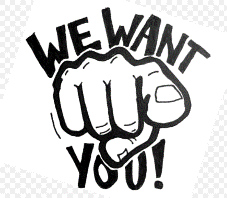  St George 399, St George, QLD Round 1:  4 - 6 May 2018Quick…save the date!Dear :Would you like to help us make a difference? We need people like you to donate time, energy, and experience and enable us to deliver Round 1 of the Australian Off-Road Championships. We are seeking volunteers to work in a variety of areas, including recovery, pits, timing, marshalling, administration, and more!Together, we will be able to help put on a fantastic round of the Australian championship and you’ll be able to view the action up close and live. As a volunteer, you will be part of an amazing team overseeing the event. Other benefits of being a volunteer: free camping at the track, full training in your allocated role and recognition for your work.Off Road cars are some of the most impressively engineered in Australian motor sport. Most incorporate complex, long travel suspension systems and powerful engines to enable them to negotiate the rugged, dusty or sometimes muddy terrain they encounter, as fast as possible.Becoming a motor sport official is the best way to get close to the action without being in the driver’s seat. Volunteer officials are a vital part of motor sport. Without them, the sport could not function. Officials ensure events are conducted safely and fairly and that the rules and regulations are upheld. Every motor sport event requires a number of officials with various skills to perform a wide range of tasks.The residents of the small but friendly outback town of St George are thrilled to be hosting this event, and will turn on the country charm by staging their local Rodeo on Sunday night. Bring the family and stay an extra night to enjoy the festivities! PS Monday’s a holiday!Please email us today at 399stgeorge@gmail.com to find out more about how you can help. We look forward to hearing from you!Yours sincerelyClub Secretary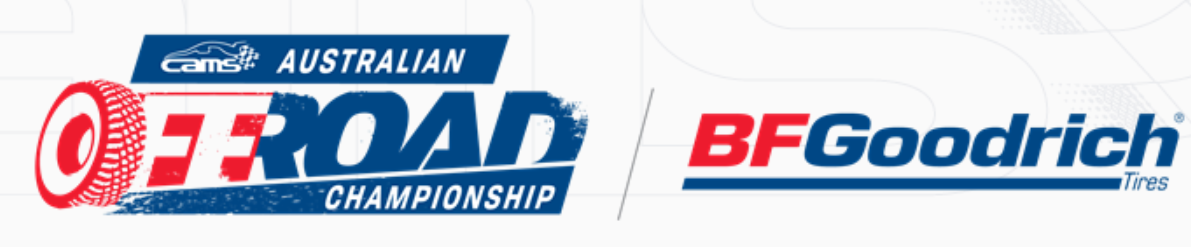 